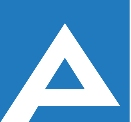 Agenţia Naţională pentru Ocuparea Forţei de MuncăLista candidaţilor admişi la concursul pentru ocuparea funcţiilor publice vacante:Notă: Persoanele care au depus dosarul de concurs prin e-mail se vor prezenta la data de                         30.08.2023, ora 08:45 cu documentele originale pentru a se verifica veridicitatea actelor depuse, sub sancțiunea respingerii dosarului de concurs (mun. Chișinău, str. Vasile Alecsandri, et. 6 bir. 605).Nr. d/oNume, PrenumeComentariiSpecialist principal temporar, direcția generală ocuparea forței de muncă mun. ChișinăuSpecialist principal temporar, direcția generală ocuparea forței de muncă mun. ChișinăuProba scrisă va avea loc la data de 30.08.2023, ora 09.00,Agenţia Naţională pentru Ocuparea Forţei de Muncămun. Chișinău, str. Vasile Alecsandri, et. 6 bir. 6101.Dedîșin OleseaGherasimenco VioletaCrijanovschi StelaProba scrisă va avea loc la data de 30.08.2023, ora 09.00,Agenţia Naţională pentru Ocuparea Forţei de Muncămun. Chișinău, str. Vasile Alecsandri, et. 6 bir. 610